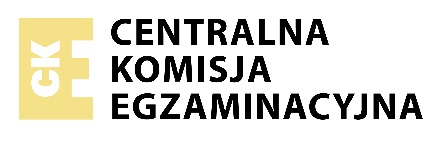 Instrukcja dla zdającegoObok każdego numeru zadania podana jest liczba punktów, którą można uzyskać za jego poprawne rozwiązanie.Odpowiedzi zapisuj na kartkach dołączonych do arkusza, na których zespół nadzorujący wpisał Twój numer PESEL.W razie pomyłki błędny zapis zapunktuj.  Zadanie 1. (0-5)  Usłyszysz dwukrotnie pięć wypowiedzi związanych z gotowaniem. Do każdej wypowiedzi (1-5) dopasuj odpowiadające jej zdanie (A-F).   Uwaga: jedno zdanie zostało podane dodatkowo i nie pasuje do żadnej wypowiedzi.  Napisz numer wypowiedzi i odpowiednią literę, np. 0.A  Zdania  La persona che parlaA. consiglia un blog.B. partecipa a un concorso.C. sta per prendere una decisione.D. invita a seguire un corso culinario.E. spiega come preparare una ricetta.F. pubblicizza un oggetto utile in cucina.  Zadanie 2. (0-6)  Usłyszysz dwukrotnie cztery teksty. Z podanych odpowiedzi wybierz właściwą, zgodną z treścią nagrania. Zakreśl jedną z liter: A, B albo C.  Napisz numer zadania i odpowiednią literę, np. 0.A  Zadanie 1 do tekstu 1  1. L’autore del video ha registratoA. due tifosi presenti alla partita.B. un goal segnato da una delle squadre.C. il momento della premiazione dei giocatori.  Zadanie 2 do tekstu 2  2. La persona che parlaA. critica uno spettacolo teatrale.B. si lamenta dei prezzi dei biglietti.C. sconsiglia di frequentare il teatro.  Zadanie 3 do tekstu 3  3. Luca dice che ha imparato il tedescoA. usando un vecchio manuale di sua nonna.B. parlando con un gruppo di tedeschi.C. seguendo un corso in una rivista.  Zadanie 4 do tekstu 3  4. Da quello che dice Luca alla fine dell’intervista possiamo capire cheA. ogni lingua prima o poi può risultare utile.B. l’olandese è una lingua difficile da imparare.C. chi parla lingue straniere sbaglia spesso.  Zadanie 5 do tekstu 4  5. Che sorpresa ha fatto Nicolò alla sua ragazza durante il concerto?A. Ha ottenuto per lei la dedica sulla foto del loro cantante preferito.B. Ha cantato sulla scena la canzone preferita della ragazza.C. Ha chiesto la sua mano di fronte a tutto il pubblico.  Zadanie 6 do tekstu 4  6. Quale informazione si trova nel testo?A. Nicolò ha regalato un anello alla sua ragazza.B. Prima del concerto Nicolò si è messo d’accordo con il cantante.C. Il cantante ha scritto una nuova canzone dedicata a Nicolò e alla sua ragazza.  Zadanie 3. (0-4)  Usłyszysz dwukrotnie rozmowę dotyczącą zakupu prezentu. Na podstawie informacji zawartych w nagraniu uzupełnij luki 1-4, tak aby jak najbardziej precyzyjnie oddać sens wysłuchanego tekstu. Luki należy uzupełnić w języku włoskim.  Napisz numer luki oraz odpowiednie uzupełnienie, np. 0. in treno    Formulario  Negozio Regali Personalizzati  Consegna: con corriere  Data di consegna: ----1  Prodotto ordinato: maglietta maniche corte  Colore: giallo  Taglia: ----2  Scritta: ----3  Confezionare: Sì  Carta da regalo con il disegno a ----4  Da pagare: 20 euro  Indirizzo: Raffaele Russo, via XX Settembre, Bologna  Annotazioni: Urgente!  Zadanie 4. (0-4)  Przeczytaj tekst. Dobierz właściwy nagłówek (A-F) do każdej oznaczonej części tekstu (1-4).   Uwaga: dwa nagłówki zostały podane dodatkowo i nie pasują do żadnej części tekstu.  Napisz numer części tekstu i odpowiednią literę, np. 0.A  NagłówkiA. Un inizio non riuscitoB. L’importanza degli erroriC. La scelta della professioneD. L’apertura della propria aziendaE. La nascita di un’idea rivoluzionariaF. L’incontro con un ragazzo geniale    Inventore Bruno Murari  1.  Bruno Murari è autore di più di 200 invenzioni. Da ragazzo aveva molti interessi, ma più di ogni altra cosa amava costruire macchinari e creare oggetti insoliti. Già allora aveva capito che la sua strada era quella di diventare ingegnere e non ha smesso per un solo giorno della sua vita di progettare e studiare per realizzare questo sogno.  2.   Bruno Murari non si è mai laureato, ma nel suo caso non è importante. È stato sempre curioso delle novità. Un giorno guardava le foto del cellulare ed era stanco di cambiare manualmente la posizione dello schermo. Ha pensato: “Lo schermo dovrebbe girare automaticamente per mostrare le foto in orizzontale”. E non ha smesso di rifletterci finché non ha trovato la soluzione. La sua idea ha arricchito la funzionalità degli smartphone, cambiando per sempre il mondo della comunicazione.  3.   Oggi Bruno Murari è conosciuto in tutto il mondo. La sua prima invenzione era un meccanismo che regolava la velocità del motore delle lavatrici, ma è stata un fallimento. All’epoca nessuno lo voleva usare. Visto che la sua idea non è stata apprezzata, il giovane inventore ci ha rinunciato per molti anni. Insomma, i primi passi non sono stati facili per lui.  4.   Questo vuol dire che tutte le sue idee erano perfette? Murari dice di no. Sostiene che per creare bisogna sbagliare. Secondo lui ci sono tanti giovani geniali che in futuro ci sorprenderanno con le loro idee rivoluzionarie. Hanno solo bisogno di essere incoraggiati, anche ad alzarsi dopo che sono caduti.  Zadanie 5. (0-7)  Przeczytaj cztery teksty (A -D). Wykonaj zadania 1-7 zgodnie z poleceniami.  Tekst A    Roma  Quando pensi a Roma, pensi al sole, al caldo, al cielo azzurro. E così la sognavo io, quella città, prima di partire per sempre dalla Puglia. Ma ho un ricordo angoscioso del mio arrivo. Quando con la mamma e mio fratello siamo scesi alla stazione Termini, ci aspettava mio zio che era venuto qualche giorno prima per cercare appartamento. Roma mi è sembrata orrenda. Era dicembre, di mattina presto, dal cielo scendevano gocce grosse e fredde. Sopra i palazzi ho visto nuvole pesanti. Lungo la strada correva l’acqua, sui marciapiedi c’erano pozzanghere nere. Ho cominciato a piangere. La mamma mi ha detto solo: “Non piangere così. Ora sei grande.” Piangevo ma non sapevo che da quel giorno molte cose positive dovevano succedere nella mia vita di bambino.  Tekst B    Informazioni sul tempo  Prima di partire consultate le tabelle con i dati dell’anno scorso. Scegliete il periodo più adatto alle vostre preferenze. Perfetto per gli amanti delle temperature tropicali e per chi ama passeggiare con l’ombrello…    Roma    Pioggia in media  Mese:   Gen: mm: 70, Giorni 7  Feb: mm: 70, Giorni: 8  Mar: mm: 55, Giorni: 7  Apr: mm: 80, Giorni: 9  Mag: mm 60, Giorni: 6  Giu: mm: 30, Giorni: 4  Lug: mm: 20, Giorni: 2  Ago: mm: 30, Giorni: 3  Set: mm: 65, Giorni: 6  Ott: mm: 100, Giorni: 8  Nov: mm: 115, Giorni: 10  Dic: mm:100, Giorni: 9  Anno: mm: 795, Giorni: 79    Temperature medie  Mese:  Gen: Min (°C): 3, Max (°C): 12  Feb: Min (°C): 3, Max (°C): 13  Mar: Min (°C): 5, Max (°C): 15  Apr: Min (°C): 8, Max (°C): 18  Mag: Min (°C): 12, Max (°C): 23  Giu: Min (°C): 16, Max (°C): 28  Lug: Min (°C): 19, Max (°C): 31  Ago: Min (°C): 19, Max (°C): 31  Set: Min (°C): 16, Max (°C): 27  Ott: Min (°C): 12, Max (°C): 22  Nov: Min (°C): 8, Max (°C): 16  Dic: Min (°C): 5, Max (°C): 12  Tekst C    La Terra è malata?  “Misurare la febbre” alla Terra non è semplice. Per questo le Nazioni Unite hanno chiesto di farlo ai migliori climatologi. Secondo le loro ricerche ogni anno in media la temperatura aumenta di un grado, ed è un fatto preoccupante. Tuttavia la temperatura non cresce ugualmente in ogni parte del mondo. Ultimamente nelle principali città italiane cresce ancora di più. La differenza è visibile soprattutto d’autunno e d’inverno: nei mesi da ottobre a febbraio si tratta di due gradi in più ogni anno. Se non riduciamo al più presto le emissioni di CO2, la Terra avrà difficoltà. Già oggi possiamo vedere i primi effetti negativi per l’ambiente. Quindi il nostro pianeta è gravemente malato? Diciamo che purtroppo è una cosa più seria di un semplice raffreddore, ma possiamo ancora aiutarlo a guarire.  Tekst D    Blog  Cari Lettori,  eccoci a Roma. Ieri siamo partiti da Napoli dove faceva caldo e siamo arrivati qui con la pioggia. La differenza di temperature è notevole, sembra di essere nel mese più freddo dell’anno, invece non è neanche novembre! Ma noi lo stesso abbiamo lasciato i bagagli e siamo usciti. Ero contento di vedere questa città diversa rispetto ai cataloghi turistici. Oggi però respiro male per il naso chiuso. I miei dicono che è perché durante la passeggiata ho tolto il cappello. Io ho un’altra teoria: ho aperto l’ombrello quando ero ancora nell’albergo. Questo porta sfortuna! Così oggi tutti visitano la città e io sono solo in camera!  Przeczytaj pytania 1-3. Dopasuj do każdego pytania właściwy tekst (A-D).  Uwaga: jeden tekst nie pasuje do żadnego pytania.  Napisz numer pytania i odpowiednią literę, np. 0.A  In quale testo l’autore1. parla della sua delusione per il tempo?2. si lamenta dei cambiamenti climatici?3. indica la causa del suo raffreddore?  Przeczytaj wiadomość, którą Gianni wysłał do Karoliny. Uzupełnij luki 4-7 zgodnie z treścią tekstów A-D, tak aby jak najbardziej precyzyjnie oddać ich sens. Luki należy uzupełnić w języku włoskim.  Napisz numer luki oraz odpowiednie uzupełnienie, np. 0. in treno  Ciao Karolina,  mi chiedi quando è meglio andare a Roma, se a novembre o a dicembre. Questo dipende. Per esempio novembre è il mese più ----4 dell’anno. Poi, se vogliamo credere alle ricerche, il prossimo autunno le temperature in città saranno più alte di ----5. Comunque devi avere vestiti pesanti. La cosa brutta è che in questa stagione è facile prendere un raffreddore. Per esempio un ragazzo è andato a Roma con la sua famiglia e invece di visitare la città, doveva stare a letto. Secondo lui questo è successo perché ----6 prima di uscire dall’hotel. Che sciocchezze! Comunque è meglio essere attenti.  Gianni  P.S. Ti consiglio di leggere il racconto su un ragazzo che si è ----7 a Roma e dopo la sua vita è cambiata in meglio.  Zadanie 6. (0-5)  Przeczytaj tekst oraz zadania 1-5. Z podanych odpowiedzi A-D wybierz właściwą, zgodną z treścią tekstu.   Napisz numer zadania i odpowiednią literę, np. 0.A  Di solito, quando un gattino viene al mondo, dopo poco tempo è liberato dalla concorrenza di fratelli e sorelle. Anche noi abbiamo dato agli amici due gatti e il terzo è rimasto con noi. La sua mamma gatta fa parte della nostra famiglia da due anni. Non l’abbiamo comprata e neanche trovata: ha scelto lei casa nostra. Un giorno è venuta in giardino e ha deciso di restare. Adesso c’è pure lui: un gattino!  Ogni mattina i bambini corrono a vederlo. Che confusione! La mamma gatta vedendo una faccia sconosciuta diventerebbe una tigre. Ma tollera pazientemente i nostri figli. Sembra orgogliosa quando si passano uno all’altro il piccolino che osserva soddisfatto il mondo dall’alto. Dopo la mamma gatta con un leggero lamento indica che è l’ora di smetterla e rimetterlo nel cestino.  Il nostro piccolo amico cresce. Nel suo piatto c’è sempre del pesce o della carne. Il benessere fisico sviluppa in lui allegria e vivacità, che quando crescerà si trasformeranno in serenità e pigrizia. Ma per ora gioca sempre, anche da solo. Perché un gatto, si sa, basta a se stesso. Un nastro che pende da una scatola, un bottone caduto per terra, tutto gli va bene per passare il tempo allegramente. Se non trova nient’altro, corre dietro alla propria coda. Oppure morde con i dentini il cappello o una sciarpa trovata in giro. Se lo invitate a giocare, vi segue subito. Una pallina di carta gli basta: lui corre, salta e allora è più felice che mai. Alla sera si addormenta in uno dei nostri letti.  Tutto questo farebbe credere che il gatto sia un animale pronto ad assecondare i nostri capricci. Ma aspettate qualche settimana, e vedrete. Un giorno il vostro gattino trova una porta aperta e, curioso, sale le scale, fino in soffitta. Poi esce sul tetto e respira un’aria più libera e pulita, guarda il panorama della città. Da quel momento diventa maggiorenne. Ma non siate tristi, miei cari: lui sarà sempre il vostro gatto. Tornerà a cena, moltissime volte anche a dormire. A volte non uscirà di casa per tutta la giornata, per poi scappare e riapparire tre giorni dopo, quando sarete sicuri che si è perso. Vi terrà compagnia in giardino. Ma tutto questo dipenderà dal suo capriccio, senza obbligo o regola. Fissatevi bene in testa questa verità: il gatto non vive come gli altri animali, non cercherà di farvi piacere o meritare una lode come il cane. Lui vive solamente per sé, non per voi. Per esempio verrà cento volte, senza essere chiamato, a posarsi sulle vostre ginocchia. La centunesima volta lo chiamerete, ma lui non vorrà venire, e se non vuole, è finita. E se proverete a prenderlo scapperà appena potrà. Insomma, non potete ordinargli niente, questo no! Ma voi saprete già cosa intendo dire ...   1. Come il narratore è diventato padrone del gattino?A. La famiglia del narratore ha comprato il gattino in un negozio.B. Il gattino è nato a casa del narratore dalla sua gatta.C. Il narratore ha trovato il gattino nel suo giardino.D. Il gattino è un regalo dagli amici.  2. Come reagisce il gattino quando i bambini lo prendono in braccio?A. Si arrabbia come una piccola tigre.B. Cerca di tornare subito nel suo cestino.C. Si lamenta silenziosamente per la paura.D. È contento di essere più in alto del solito.  3. Qual è il passatempo preferito del piccolo gatto?A. Dormire nel letto del suo padrone.B. Giocare con oggetti che trova in giro.C. Mangiare il pesce cucinato per il pranzo.D. Rovinare i vestiti lasciati in giro dai padroni.  4. A chi si rivolge il narratore nell’ultimo paragrafo?A. Ai proprietari dei gatti come lui.B. A chi può dargli dei consigli sui gatti.C. Alle persone che preferiscono i cani ai gatti.D. A tutti quelli che vivono da soli senza animali.  5. Che titolo è il migliore per questo testo?A. La scomparsa di un piccolo gattoB. La vita di un gatto indipendenteC. L’amicizia di un gatto con un caneD. I problemi di un gatto in famiglia  Zadanie 7. (0-4)  Przeczytaj tekst, z którego usunięto cztery zdania. Uzupełnij każdą lukę (1-4), wybierając właściwe zdanie (A-E), tak aby otrzymać spójny i logiczny tekst.  Uwaga: jedno zdanie zostało podane dodatkowo i nie pasuje do żadnej luki.  Napisz numer luki i odpowiednią literę, np. 0.A    Episodio a lieto fine  Qualche giorno fa, una coppia di turisti americani ha deciso di fare un giro in carrozza per ammirare il centro storico di Lucca e di cenare in un noto ristorante. Alla fine del giro la carrozza si è fermata davanti al locale. ----1 Quindi è scesa lasciando la borsetta sul sedile. Ed è proprio in quel momento che un malvivente l’ha afferrata ed è scappato. Nella borsetta della signora c’erano soldi, documenti e carte di credito. Perciò possiamo immaginare la disperazione dei due americani.  Non sapendo cosa fare, la coppia ha allarmato i camerieri del ristorante. ----2 Purtroppo non è riuscito a prenderlo. Nel frattempo il proprietario Pacini e i suoi camerieri hanno cercato di tranquillizzare i due turisti. Pacini ha chiamato la polizia e si è offerto di tradurre in inglese. ----3 I due potevano scegliere tra tutti i piatti dal menù.  Com’è andata a finire questa storia? La borsetta della signora, purtroppo, non è stata ritrovata. Quando sono tornati a casa, però, i due turisti americani hanno ringraziato pubblicamente, attraverso il web, lo chef e tutto il personale del ristorante. “Non è stato niente di speciale  - racconta Pacini  - abbiamo fatto solo il nostro dovere, però siamo stati premiati. ----4 Sicuramente è un posto dove non mancano persone oneste”.A. Alla fine ha deciso di offrire a loro anche la cena.B. Non sapevano cosa dire perché non conoscevano questa lingua.C. Prima di entrarci la signora voleva farsi una foto davanti al cavallo.D. Ora queste persone racconteranno che Lucca è una città accogliente.E. Senza perdere tempo, uno di loro ha preso la bicicletta per correre dietro al ladro.  Zadanie 8. (0-3)  Uzupełnij poniższe minidialogi (1-3). Wybierz spośród podanych opcji A-C brakującą wypowiedź lub jej fragment.  Napisz numer dialogu i odpowiednią literę, np. 0.A  1. X: Pronto, Alice? Dove sei? Ti aspettiamo davanti al cinema!  Y: Scusa, volevo comprare ancora una bottiglia d’acqua al supermercato. Faccio ---- e tra cinque minuti sono da voi!  X: Sei sempre la solita!A. in anticipoB. in ritardoC. in fretta  2. X: Carlo, vuoi ancora del risotto?  Y: Io ---- un piatto. Basta così, grazie!A. l’ho già mangiatoB. ci ho già mangiatoC. ne ho già mangiato  3. X: Chi mi chiama? Non conosco questo numero.  Y: ----, dammi retta!  X: Hai ragione, sicuramente è una pubblicità.A. Tu non risponderaiB. Non rispondereC. Rispondimi  Zadanie 9. (0-4)  W zadaniach 1-4 spośród podanych opcji wybierz wyraz, który poprawnie uzupełnia luki w obydwu zdaniach.   Napisz numer zadania i odpowiednią literę, np. 0.A  1.  Ho un intervallo tra le lezioni. Andiamo a ---- un caffè al bar?  In Italia per ---- la patente devi avere diciotto anni compiuti.A. bereB. ordinareC. prendere  2.  D’estate è bene fare un ---- di lingua all’estero.  Dopo cena a molte famiglie italiane piace passeggiare per il ---- principale della città.A. vialeB. corsoC. viaggio  3.  L’anno scorso sono andato in vacanza insieme ---- mio cugino.  Laura è entrata nel negozio ---- comprare una scatola di cioccolatini.A. aB. perC. con  4.  Il fidanzato di Maria è un ragazzo ---- e gentile.  Non mettere tanto zucchero nel tè, diventerà troppo ----!A. dolceB. carinoC. amaro  Zadanie 10. (0-3)  Przeczytaj tekst. Uzupełnij każdą lukę (1-3) jednym wyrazem, tak aby powstał spójny i logiczny tekst. Wymagana jest pełna poprawność gramatyczna i ortograficzna uzupełnianych wyrazów.  Napisz numer luki i odpowiednie uzupełnienie, np. 0. grandi    La Befana  Lo sanno tutti chi è davvero la Befana? Parliamo di quella vecchietta che, volando sopra una scopa, nella notte del 6 gennaio porta ai bambini calze ----1 di dolci e regali. Molte persone pensano che sia la moglie di Babbo Natale. Altre invece sono sicure che sia sua sorella. Sì, ma... chi è davvero?  Esistono diverse ipotesi fatte da studiosi di storia e culture popolari. Alcuni la identificano come la vecchietta incontrata dai Re Magi alla quale hanno chiesto indicazioni sulla strada da seguire per ----2 Betlemme e la capanna di Gesù Bambino. Al momento dell’incontro la vecchietta non voleva aiutarli, però il giorno ----3 si è vergognata. Da allora, ogni anno, la notte del 6 gennaio, porta lei i regali ai bambini. Proprio come i Re Magi avevano fatto con Gesù.  Zadanie 11. (0-3)  Uzupełnij zdania 1-3. Wykorzystaj w odpowiedniej formie wyrazy podane w nawiasach. Nie należy zmieniać kolejności podanych wyrazów, trzeba natomiast - jeżeli jest to konieczne - dodać inne wyrazy, tak aby otrzymać zdania logiczne i gramatycznie poprawne. Wymagana jest pełna poprawność ortograficzna uzupełnianych fragmentów.  Uwaga: każdą lukę możesz uzupełnić maksymalnie czterema wyrazami, wliczając w to wyrazy już podane.  Napisz numer zdania i odpowiednie uzupełnienie, np. 0. con i nostri amici  1. Perché hai deciso di vendere tutti (quello / vecchio / disco) ---- di musica italiana?  2. È necessario che voi (lavarsi / mano) ---- prima di mettervi a tavola.  3. Quando (fare / bello / tempo) ---- mi piace prendere il sole sul balcone.  Zadanie 12. (0 -12)  Dowiedziałeś(-aś) się o planach zamknięcia klubu sportowego, w którym trenujesz. Na swoim blogu:  - przedstaw powód zamknięcia klubu  - wyjaśnij, dlaczego, Twoim zdaniem, zamknięcie klubu jest złym pomysłem  - napisz, w jaki sposób zamierzasz ratować klub przed zamknięciem  - poproś czytelników bloga o inne pomysły dotyczące ratowania klubu przed zamknięciem i poinformuj, w jaki sposób mogą Ci je przekazywać.  Napisz swoją wypowiedź w języku włoskim.  Rozwiń swoją wypowiedź w każdym z czterech podpunktów, tak aby osoba nieznająca polecenia w języku polskim uzyskała wszystkie wskazane w nim informacje. Pamiętaj, że długość wypowiedzi powinna wynosić od 80 do 130 wyrazów (nie licząc wyrazów podanych na początku wypowiedzi). Oceniane są: umiejętność pełnego przekazania informacji (5 punktów), spójność i logika wypowiedzi (2 punkty), zakres środków językowych (3 punkty) oraz poprawność środków językowych (2 punkty).  Podany początek  Cari amici,  non ci credo! Hanno deciso di chiudere il nostro club sportivo!WYPEŁNIA ZESPÓŁ NADZORUJĄCYWYPEŁNIA ZESPÓŁ NADZORUJĄCYWYPEŁNIA ZESPÓŁ NADZORUJĄCYWYPEŁNIA ZESPÓŁ NADZORUJĄCYWYPEŁNIA ZESPÓŁ NADZORUJĄCYWYPEŁNIA ZESPÓŁ NADZORUJĄCYWYPEŁNIA ZESPÓŁ NADZORUJĄCYWYPEŁNIA ZESPÓŁ NADZORUJĄCYWYPEŁNIA ZESPÓŁ NADZORUJĄCYWYPEŁNIA ZESPÓŁ NADZORUJĄCYWYPEŁNIA ZESPÓŁ NADZORUJĄCYWYPEŁNIA ZESPÓŁ NADZORUJĄCYWYPEŁNIA ZESPÓŁ NADZORUJĄCYWYPEŁNIA ZESPÓŁ NADZORUJĄCYWYPEŁNIA ZESPÓŁ NADZORUJĄCYWYPEŁNIA ZESPÓŁ NADZORUJĄCYWYPEŁNIA ZESPÓŁ NADZORUJĄCY	KOD	PESEL	KOD	PESEL	KOD	PESEL	KOD	PESEL	KOD	PESEL	KOD	PESEL	KOD	PESEL	KOD	PESEL	KOD	PESEL	KOD	PESEL	KOD	PESEL	KOD	PESEL	KOD	PESEL	KOD	PESEL	KOD	PESEL	KOD	PESEL	KOD	PESEL	KOD	PESELEGZAMIN MATURALNYZ JĘZYKA WŁOSKIEGOPoziom podstawowyArkusz pokazowyTermin: 4 marca 2022 r.Czas pracy:  do 180 minutLiczba punktów do uzyskania: 60MJWP-P0-660-2203MJWP-P0-660-2203MJWP-P0-660-2203MJWP-P0-660-2203